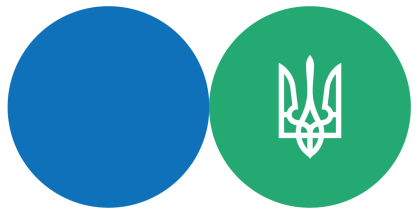 Головне управління ДПС у Дніпропетровській областіПитання, які найчастіше порушуються запитувачами у запитах на отримання публічної інформаціїза січень – жовтень 2022 рокуЯким чином суб’єкти господарювання можуть отримати в органах ДПС пояснення, яка саме інформація стала підставою для включення підприємства до реєстру «ризикових». Відповідно до ст.7 Закону України від 13 січня 2011 року № 2939-VI  «Про доступ до публічної інформації» (далі – Закон) конфіденційна інформація - інформація, доступ до якої обмежено фізичною або юридичною особою, крім суб’єктів владних повноважень, та яка може поширюватися у визначеному ними порядку за їхнім бажанням відповідно до передбачених ними умов. Розпорядники інформації, які володіють конфіденційною інформацією, можуть поширювати її лише за згодою осіб, які обмежили доступ до інформації, а за відсутності такої згоди – лише в інтересах національної безпеки, економічного добробуту та прав людини. Стаття 10 наведеного Закону передбачає, що кожна особа має право, зокрема, доступу до інформації про неї, яка збирається та зберігається. Розпорядники інформації, які володіють інформацією про особу, зобов’язані, зокрема, надавати її безперешкодно і безкоштовно на вимогу осіб, яких вона стосується, крім випадків, передбачених законом.  Отже, контролюючі органи за письмовим зверненням суб’єкта господарювання, відповідно до вимог чинного законодавства надають запитувану інформацію, щодо підстав для включення підприємства до реєстру «ризикових», відповідно до вимог постанови Кабінету Міністрів України від 11.12.2019 № 1165 (із змінами і доповненнями).Яким чином фізична особа - громадянин України може через свої релігійні переконання відмовитися від РНОКПП.Відповіді на поширені питання, пов’язані із відмовою громадян України від РНОКПП, розміщені на офіційному ресурсі «Загальнодоступний інформаційно-довідковий ресурс» веб-сайту ДПС України, за посиланням: https://zir.tax.gov.ua/main/bz/view/?src=ques (категорія питання 116.10).Щодо процедур припинення (ліквідації) ФОП, в тому числі тимчасово-переміщених осіб. Фізична особа - підприємець, відносно якої до Єдиного державного реєстру юридичних осіб, фізичних осіб - підприємців та громадських формувань внесений запис про припинення підприємницької діяльності, для зняття з обліку в контролюючому органі в установлені строки має забезпечити остаточні розрахунки з податків та єдиного внеску від провадження підприємницької діяльності, в установлені строки подати відповідному контролюючому органу декларацію за останній базовий податковий (звітний) період, в якій відображаються виключно доходи від проведення підприємницької діяльності. Більш докладну відповідь можна отримати за посиланням У разі зміни місця проживання фізичної особи заходи щодо зняття з обліку у зв'язку із припиненням фізичної особи - підприємця, проводяться в контролюючому органі, в якому платник податків перебував на обліку за основним місцем обліку на момент отримання відомостей про державну реєстрацію припинення підприємницької діяльності такої фізичної особи.При цьому, якщо після державної реєстрації припинення підприємницької діяльності фізична особа повторно реєструється як підприємець за новим місцем проживання, що обслуговується іншим контролюючим органом, то процедури зняття з обліку, завершуються у контролюючому органі за новим місцем проживання.З більш докладними відповідями з питань процедури припинення ФОП можна отримати за посиланнями: https://zir.tax.gov.ua/main/bz/view/?src=ques&id=30294 https://zir.tax.gov.ua/main/bz/view/?src=ques&id=28150 В якому порядку розглядається питання виключення платника податку з переліку платників, які відповідають критеріям ризиковості платника податку?Відповідно до п. 6 Порядку зупинення реєстрації податкової накладної/ розрахунку коригування в Єдиному реєстрі податкових накладних, затвердженого постановою Кабінету Міністрів України від 11 грудня 2019 року № 1165 «Про затвердження порядків з питань зупинення реєстрації податкової накладної/розрахунку коригування в Єдиному реєстрі податкових накладних» питання відповідності/невідповідності платника податку критеріям ризиковості платника податку розглядається комісією регіонального рівня.  У разі встановлення відповідності платника податку хоча б одному з критеріїв ризиковості платника податку комісією регіонального рівня приймається рішення про відповідність платника податку критеріям ризиковості платника податку. Включення платника податку до переліку платників, які відповідають критеріям ризиковості платника податку, здійснюється в день проведення засідання комісії регіонального рівня та прийняття відповідного рішення. Комісією регіонального рівня розглядається питання виключення платника податку з переліку платників, які відповідають критеріям ризиковості платника податку, у разі виявлення обставин та/або отримання інформації, що свідчать про невідповідність платника податку критеріям ризиковості платника податку та/або отримання інформації та копій відповідних документів від платника податку, що свідчать про невідповідність платника податку критеріям ризиковості платника податку. Інформація та копії документів подаються платником податку до ДПС в електронній формі засобами електронного зв’язку з урахуванням вимог Законів України від 22 травня 2003 року № 851-IV «Про електронні документи та електронний документообіг», від 05 жовтня 2017 року № 2155-VIII «Про електронні довірчі послуги» та Порядку обміну електронними документами з контролюючими органами, затвердженого наказом Міністерства фінансів України від 06.06.2017 № 557 (в редакції наказу Міністерства фінансів України від 01.06.2020 № 261). Документами, необхідними для розгляду питання виключення платника податку з переліку платників, які відповідають критеріям ризиковості платника податку, можуть бути: договори, зокрема зовнішньоекономічні контракти, з додатками до них;договори, довіреності, акти керівного органу платника податку, якими оформлено повноваження осіб, які одержують продукцію в інтересах платника податку для здійснення операції;первинні документи щодо постачання/придбання товарів/послуг, зберігання і транспортування, навантаження, розвантаження продукції, складські документи (інвентаризаційні описи), у тому числі рахунки-фактури/інвойси, акти приймання-передачі товарів (робіт, послуг) з урахуванням наявних типових форм та галузевої специфіки, накладні; розрахункові документи та/або банківські виписки з особових рахунків; документи щодо підтвердження відповідності продукції (декларації про відповідність, паспорти якості, сертифікати відповідності), наявність яких передбачено договором та/або законодавством; інші документи, що підтверджують невідповідність платника податку критеріям ризиковості платника податку. Інформацію та копії документів, подані платником податку, комісія регіонального рівня розглядає протягом семи робочих днів, що настають за датою їх надходження, та приймає відповідне рішення.Джерело інформації - «Загальнодоступний інформаційно-довідковий ресурс» веб-сайту ДПС України, за посиланням: https://zir.tax.gov.ua/main/bz/view/?src=ques&id=261685. Чи мають право ФОП – платники ЄП першої та другої груп у період воєнного стану не сплачувати ЄП? Тимчасово, з 01 квітня 2022 року до припинення або скасування воєнного стану на території України, фізичні особи – підприємці – платники єдиного податку першої та другої груп, мають право не сплачувати єдиний податок.      При цьому такими особами декларація платника єдиного податку – фізичної особи – підприємця, не заповнюється за період, в якому єдиний податок не сплачувався. Джерело інформації - «Загальнодоступний інформаційно-довідковий ресурс» веб-сайту ДПС України, за посиланням: https://zir.tax.gov.ua/main/bz/view/?src=ques&id=306646. Який алгоритм дій у разі зміни даних, які вносяться до облікової картки ФО – платника податків (заява за ф. № 5ДР)?У разі зміни даних, які вносяться до облікової картки фізичної особи – платника податків (прізвища, місця реєстрації тощо) фізичній особі: 1. Необхідно подати заяву за ф. № 5ДР (додаток 12 до Положення про реєстрацію фізичних осіб у Державному реєстрі фізичних осіб – платників податків, затвердженого наказом Міністерства фінансів України від 29.09.2017 № 822):      – до податкового органу за місцем реєстрації фізичної особи;  – до будь-якого податкового органу якщо фізична особа тимчасово перебуває за межами населеного пункту проживання. Для заповнення Заяви за ф. № 5ДР використовуються дані паспорта та інших документів, які підтверджують зміни таких даних. Якщо в паспорті відсутня інформація про реєстрацію місця проживання/перебування особи або така інформація внесена до безконтактного електронного носія - необхідно пред’явити документ (довідку) про реєстрацію місця проживання/перебування. 2. Термін внесення змін до облікових даних платника податків та виготовлення реєстраційного номеру облікової картки платника податків:– до 3-х робочих днів – у разі звернення до податкового органу за місцем проживання;– до 5-ти робочих днів – у разі звернення до будь-якого податкового органу. 3. Картка платника податків, що засвідчує реєстрацію фізичної особи у Державному реєстрі фізичних осіб – платників податків видається за умови пред’явлення податковому органу, до якого подавалась Заява за ф. № 5ДР, паспорта з відміткою про місце реєстрації та, у разі необхідності, документа (довідки) про реєстрацію місця проживання/перебування. Джерело інформації - «Загальнодоступний інформаційно-довідковий ресурс» веб-сайту ДПС України, за посиланням: https://zir.tax.gov.ua/main/bz/view/?src=ques&id=291037. Чи застосовуються штрафні санкції за порушення законодавства по єдиному внеску та чи нараховується пеня у період воєнного стану в Україні?Тимчасово, на період дії правового режиму воєнного, надзвичайного стану та протягом трьох місяців після припинення або скасування воєнного, надзвичайного стану, штрафні санкції, визначені частиною одинадцятою ст. 25 Закону «Про збір та облік єдиного внеску на загальнообов’язкове державне соціальне страхування» не застосовуються. Крім того, тимчасово, на період дії правового режиму воєнного, надзвичайного стану та протягом трьох місяців після припинення або скасування воєнного, надзвичайного стану, платникам єдиного внеску не нараховується пеня, а нарахована пеня за ці періоди підлягає списанню. Більш докладну інформацію, з цього питання можна отримати за посиланням:https://zir.tax.gov.ua/main/bz/view/?src=ques&id=306898. Які дії платника у разі прийняття рішення про неврахування таблиці даних платника податку?Якщо контролюючим органом прийнято рішення про неврахування таблиці даних платника податку на додану вартість (далі – Таблиця), платник податку може повторно подати Таблицю з поясненнями для розгляду комісією регіонального рівня. Також Таблиця враховується у разі надходження до контролюючого органу рішення суду про скасування рішення про неврахування Таблиці, яке набрало законної сили.   Більш докладну інформацію, з цього питання можна отримати за посиланням: https://zir.tax.gov.ua/main/bz/view/?src=ques&id=26285